UCHWAŁA NR V/22/15RADY MIEJSKIEJ W JEDWABNEMz dnia  21 lutego 2015 w sprawie przyjęcia Strategii Rozwoju Biblioteki Publicznej Miasta i Gminy Jedwabne.Na podstawie art. 18 ust. 1 i 2 pkt 6 w związku z art. 7 ust. 1 pkt 9 ustawy z dnia 8 marca 1990 r. o samorządzie gminnym (tj. Dz. U. z 2013 r. poz. 594 ze zm.) uchwala się, 
co następuje: § 1. Przyjmuje się Strategię Rozwoju Biblioteki Publicznej Miasta i Gminy Jedwabne 
w brzmieniu określonym w załączniku do niniejszej uchwały. § 2 . Strategia Rozwoju Biblioteki Publicznej Miasta i Gminy Jedwabne stanowi realizację Planu Rozwoju Biblioteki Miasta i Gminy Jedwabne na lata 2015-2020. § 3. Wykonanie uchwały powierza się Burmistrzowi Jedwabnego. § 4. Uchwałą wchodzi w życie z dniem podjęcia. Przewodniczący Rady Miejskiej Mariusz SzmitkoZałącznikdo uchwały nr V/22/15Rady Miejskiej w Jedwabnemz dnia 21 lutego 2015 r.Strategia Rozwoju Biblioteki Publicznej Miasta i GminyJedwabne na lata 2015/ 2020WIZYTÓWKA BIBLIOTEKI  Biblioteka Publiczna Miasta i Gminy Jedwabne ma swoją działalność na terenie gminy i miasta Jedwabne. Mieści się w zabytkowym dworku. Jest to dawny dwór Rembielińskich, Skarżyńskich w Jedwabnem wzniesiony w 1790 roku, na kształt niewydłużonego prostokąta, murowany, tynkowany z klasycystycznym portykiem. Stanowi interesujący przykład dworskiego budownictwa z II połowy XVIII wieku, w stylu klasycyzmu, nielicznie zachowanego na terenie województwa podlaskiego, ujęty w rejestrze zabytków. W 2010 roku dwór został odrestaurowany z zewnątrz oraz wymieniono instalację elektryczną wewnątrz budynku.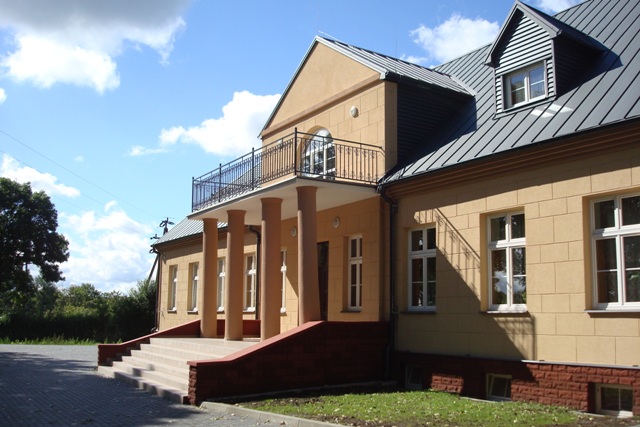 Biblioteka Publiczna Miasta i Gminy Jedwabne od października 2005 roku działa, jako samodzielna jednostka - Instytucja Kultury.Na dzień 31.12.2014 roku księgozbiór biblioteki wynosi 18163 woluminów. Z księgozbioru korzysta ponad 430 czytelników.POTENCJAŁ BIBLIOTEKIMocne strony biblioteki- korzystna lokalizacja biblioteki- lokal wyremontowany z zewnątrz i wewnątrz (biblioteka)- dobre wyposażenie w sprzęt komputerowy podłączony do Internetu- zbiory dostosowane do społeczności lokalnej- dostosowanie godzin otwarcia do potrzeb użytkowników- wprowadzony księgozbiór do baz komputerowych w systemie MAK PLUS- dobra współpraca z wieloma instytucjami (min. Szkołą Podstawową, Zespołem Szkół Gimnazjalnych i Ponadgimnazjalnych, z Urzędem Miejskim, Ośrodkiem Kultury)- zakup nowości wydawniczychSłabe strony biblioteki- brak miejsca na ekspozycje i wystawy- zbyt mała powierzchnia lokalu- zbyt mało środków finansowych na zakup nowości wydawniczych i prasy- zbyt mała ilość pracowników- wyludnienie miejscowościS Z A N S E- rozwój społeczeństwa informacyjnego- pozytywny wizerunek biblioteki w środowisku- zdobycie środków finansowych z różnych grantów - możliwość udziału w szkoleniach zawodowych- zwiększająca się liczba osób studiujących - dziennych i zaocznych korzystających 
z biblioteki- zwiększenie środków budżetowych na kulturę, w tym biblioteki- pozyskiwanie środków z Unii Europejskiej na modernizację i rozwój biblioteki- zwiększenie oferty biblioteki o multimedia, e-usługi biblioteki- aktywne uczestnictwo biblioteki w promocji regionuZ A G R O Ż E N IA- brak wystarczających środków budżetowych- kryzys gospodarczy w kraju - -niekorzystne zmiany w ustawodawstwie dotyczącym działalności bibliotek- zmniejszanie się liczby mieszkańców miasta - zagrożenia związane z połączeniem bibliotek z innymi instytucjami - zmniejszająca się, co roku dotacja na książki z MKiDN- brak zainteresowania ofertą biblioteki- niewystarczające działania marketingowe biblioteki- spadek liczby potencjalnych użytkowników biblioteki- wzrost informacji udostępnionych w Internecie np.: czasopisma i literatura on-line, e-booki.Potencjał biblioteki 	 Mocną stroną Biblioteki Publicznej Miasta i Gminy Jedwabne jest jej lokalizacja 
w zabytkowym dworze obecnie wyremontowanym i okalającym parku. Biblioteka mieści się 
w tym samym budynku, co Miejsko-Gminny Ośrodek Kultury, blisko najważniejszych instytucji użyteczności publicznej. Atutem biblioteki jest dobre wyposażenie w sprzęt audiowizualny, Internet, wyremontowane wnętrza biblioteki, nowe wyposażenie i zbiory dostosowane do potrzeb społeczności lokalnej, dogodne godziny otwarcia biblioteki. Dobra współpraca z organizacjami, instytucjami i władzami samorządowymi.CHARAKTERYSTYKA SPOŁECZNOŚCI LOKALNEJZasoby lokalne- Miejsko-Gminny Ośrodek Kultury – zajęcia plastyczne i recytatorskie, konkursy	
- Szkoły: Podstawowa, Gimnazjum Publiczne, Zasadnicza Szkoła Zawodowa, Zespół Szkół Ponadgimnazjalnych – lekcje biblioteczne, wycieczki szkolne i przeglądy, konkursy, spotkania autorskie, imprezy okolicznościowe				
- Urząd Miejski - doradztwo, finansowanie, i strona internetowa, udostępnianie dokumentów przez gminę, informacje o środowiskuZasoby materialneBiblioteka dysponuje nowoczesnym sprzętem komputerowym podłączonym do Internetu oraz urządzeniami wielofunkcyjnymi (drukarka, drukarka skaner, fax i ksero w jednym, aparat cyfrowy).Instytucje i organizacje, w tym władze lokalne Instytucje działające na terenie gminy, z którymi biblioteka może współpracować to:Miejsko-Gminny Ośrodek Kultury – współorganizowanie imprez kulturalno-oświatowych.Urząd Miejski – zamieszczanie informacji o działalności biblioteki na stronie Gminy.Szkoła Podstawowa i Zespół Szkół Gimnazjalnych i Ponadgimnazjalnych  w Jedwabnem – organizowanie wycieczek szkolnych, lekcji bibliotecznych, spotkań autorskich. Ochotnicza Straż Pożarna – wiedza z zakresu pożarnictwa, ratownictwa medycznego, zapobiegania pożarów oraz wiedza specjalistyczna.Drużyna harcerska – pomagają ludziom starszym i niepełnosprawnym, prowadzą aukcje charytatywne i biorą udział w świętach państwowych.Dzieci i młodzież – posiadają dobrą znajomość komputera, talent do pisania wierszy.Zasoby globalneWykorzystywanie stron internetowych.Charakterystyka społeczności lokalnej i jej potrzebyGmina Jedwabne jest położona w województwie podlaskim, na Wysoczyźnie Kolneńskiej, w północno-wschodniej części powiatu łomżyńskiego i jest jedną z 9 gmin tego powiatu. W skład gminy wchodzą miasto Jedwabne oraz 48 wsi. Na obszarze gminy wynoszącym 15.942 ha aktualnie mieszka 5592 osób. Gmina ma charakter typowo rolniczy, natomiast miasto Jedwabne jest ośrodkiem działającym na rzecz rolnictwa, obsługi administracyjnej ludności oraz centrum usług publicznych, takich jak: szkolnictwo i służba zdrowia. Spełnia funkcje ośrodka administracyjnego i handlowo-usługowego. Mieszkańcy gminy utrzymują się głównie z rolnictwa. Część osób zatrudniona jest w Urzędzie miejskim, Szkołach Podstawowych, Gimnazjum, w Zespole Szkół Ponadgimnazjalnych, Ośrodku Zdrowia, w Instytucji kultury oraz w miejscowych zakładach prywatnych: - Sonarol – okna i drzwi, MJ Jedwabne - kostka brukowa i innych.Największym atutem turystycznym Gminy Jedwabne, stwarzającym jej szansę rozwoju, jest lokalizacja Biebrzańskiego Parku Narodowego. Granicą parku i gminy jest rzeka Biebrza.KIERUNKI ROZWOJU BIBLIOTEKIMisja- Promowanie szeroko pojętej kultury poprzez udostępnianie książek, czasopism, powszechnego i bezpłatnego dostępu do Internetu wszystkim użytkownikom- Zakup książek, gromadzenie, opracowywanie- Zapewnienie czytelnikom dostępu do wszelkiego rodzaju informacji- Udostępnianie księgozbioru- Praca z czytelnikiem dziecięcym, stworzenie warunków i umocnienie nawyków czytelniczych wśród dzieci- Organizowanie lekcji i wycieczek szkolnych- Prowadzenie prac kulturalno-oświatowych- Uczestniczenie w świętach państwowych- Otoczenie szczególną troską użytkowników niepełnosprawnychWizja- Biblioteka nowoczesnym ośrodkiem informacji, komunikacji społecznej i kultury, szanującym przeszłość i kreującym przyszłość- Biblioteka cyfrowa - w pełni skomputeryzowana- Zamawiać książki przez Internet- Duży wybór książek - Biblioteka wiedzy, jako placówkę kultury pomagającą społeczeństwu  w dotarciu do źródeł informacji,  - Skomputeryzowany zakład pracy - Szeroka promocja działalności biblioteki poprzez promowanie środowiska lokalnego i jego działania - Budowanie wizerunku otwartego, nowoczesnego centrum edukacji i kultury.OBSZARY ROZWOJU BIBLIOTEKI – CELE I DZIAŁANIAZASOBY WIEDZY I KULTURY W ŚRODOWISKU.Miejsko-Gminny Ośrodek Kultury, Szkoła Podstawowa, Gimnazjum Publiczne, Zespół Szkół Gimnazjalnych i Ponadgimnazjalnych w Jedwabnem, Zasadnicza Szkoła Zawodowa. GRUPY Z POTRZEBAMI:1. Dzieci i młodzież (w wieku przedszkolnym, gimnazjalnym, szkół średnich) 2. Studenci. 3. Osoby niepełnosprawne. 4. Osoby bezrobotne. 5. Emeryci i renciści. ZADANIA I STRATEGICZNE PROJEKTY ROZWOJOWE1. Poprawa warunków lokalowych i modernizacja infrastruktury biblioteki. 2.  Remont pomieszczeń, mający na celu uzyskanie lepszych warunków korzystania 
z biblioteki przez użytkowników. ZARZĄDZANIE REALIZACJI STRATEGIIWdrażanie opracowanego Planu Rozwoju Biblioteki Miasta i Gminy Jedwabne będzie polegać na jego monitorowaniu, ocenie i upowszechnianiu.Planuje się sporządzenie dokumentacji będącej potwierdzeniem realizacji zadań. Wdrożenia strategii przyczyni się do poprawy warunków funkcjonowania Biblioteki Publicznej Miasta 
i Gminy Jedwabne.  ObszarINFORMACJACel 1Dostosowanie zbiorów bibliotecznych do stale rozwijających się technologii informacyjnych oraz zapotrzebowania czytelników.Działanie 1Umieszczanie na stronie internetowej Urzędu Miejskiego w Jedwabnem informacji o działalności biblioteki.Potrzeby społeczności lokalnej, na które działanie odpowiada.Potrzeba dostępu do kultury i informacji.Osoba odpowiedzialna za realizację DyrektorZasoby potrzebne do realizacji zadaniaŚrodki finansowe biblioteki na udostępnianie informacji.Sposoby wykorzystania technologii informacyjnych i komunikacyjnychPrasa lokalna, ulotki plakaty, strona internetowa.Kiedy działanie zostanie zrealizowane?2015r.RezultatyPozyskanie nowych użytkowników biblioteki, ułatwienie dostępu do informacji lokalnej.Działanie 2Poprawa, jakości zbiorów bibliotecznych w kierunku podniesienia ich atrakcyjności i aktualności.Potrzeby społeczności lokalnej, na które działanie odpowiada.Potrzeba dostępu do nowości na rynku wydawniczym i multimedialnym.Osoba odpowiedzialna za realizację.DyrektorZasoby potrzebne do realizacji zadania.Środki finansowe na zakup literatury, oprogramowania bibliotecznego oraz nośników multimedialnych.Sposoby wykorzystania technologii informacyjnych i komunikacyjnych.Oprogramowanie biblioteczne, nowe nośniki informacji np. E- book.Od kiedy zadanie zostanie zrealizowaneWedług potrzeb użytkowników biblioteki.RezultatyZwiększenie i uatrakcyjnienie oferty biblioteki, zwiększenie czytelnictwa, wzrost liczby zadowolonych czytelników, podwyższenie poziomu użyteczności zbiorów, rozwój społeczeństwa informacyjnego.Działanie 3Pozyskiwanie środków finansowych z dotacji rządowych na zakup nowości wydawniczych oraz darów książkowych od czytelników.Potrzeby społeczności lokalnej, na które działanie odpowiadaPotrzeba dostępu na rynku do nowości wydawniczych.Osoba odpowiadająca za realizacjęDyrektorZasoby potrzebne do realizacji zadaniaŚrodki finansowe na zakup nowości wydawniczych.Sposoby wykorzystania technologii informacyjnych i komunikacyjnychDrukowanie plakatów i ulotek zawierających apel od czytelników o przekazaniu książek do biblioteki w postaci darów czytelniczych. Opracowanie księgozbioru biblioteki w programie MAK PLUS.Do kiedy zadanie zostanie zrealizowane.2015r.RezultatyZwiększenie atrakcyjności księgozbioru biblioteki.ObszarKULTURACel 1Modernizacja przestrzeni bibliotecznej poprzez zwiększenie jej funkcjonalności.Działanie 1Utworzenie kącika dla czytelników najmłodszych i wyposażenie go w specjalne meble dostosowane wielkością dla najmłodszych czytelników.  Potrzeby społeczności lokalnej, na które działanie odpowiadaWszechstronny rozwój dzieci z terenu naszej gminy dzięki prowadzeniu aktywnych form nauki przez zabawę od najmłodszych lat.Osoba odpowiedzialna za realizacjęDyrektor Zasoby potrzebne do realizacji zadaniaMeble, dywan i zabawki do kącika dla dzieci.Sposoby wykorzystania technologii informacyjnych i komunikacyjnychTworzenie i drukowanie kolorowych kart pracy dla najmłodszych, wyświetlanie bajek.Od kiedy zadanie zostanie zrealizowane.2015r.RezultatyZachęcenie dzieci do korzystania z zasobów bibliotecznych, rozbudzanie potrzeb czytelniczych dzieci, pozyskanie nowych czytelników oraz zagospodarowanie czasu wolnego dzieci.Działanie 2Aktywne poszukiwanie możliwości pozyskiwania środków zewnętrznych na zakup prasy i nowości do biblioteki.Potrzeby społeczności, na które działanie odpowiada.Potrzeba stworzenia miejsca atrakcyjnego dla różnych grup wiekowych.Osoba odpowiedzialna za realizację.DyrektorZasoby potrzebne do realizacji zadania.Pomoc osoby zajmującej się pozyskiwaniem środków finansowych.Sposoby wykorzystania technologii informacyjnych i komunikacyjnych.Baza danych na stronie www.Od kiedy zadanie zostanie zrealizowane.Przez cały czas trwania projektu.RezultatyPozyskiwanie dodatkowych środków finansowych na rozwój i działalność biblioteki, wzrost atrakcyjności pomieszczeń bibliotecznych, poprawa warunków pracy biblioteki, stworzenie odpowiedniej przestrzeni dla rozwoju potrzeb edukacyjnych lokalnej społeczności.ObszarKULTURACel 1Prowadzenie działań ułatwiających dostęp do kultury, promując i upowszechniając lokalne dziedzictwo kulturowe, aktywizując mieszkańców do udziału w kulturze.Działanie 1Wzbogacenie księgozbioru regionalnego.Potrzeby społeczności lokalnej, na które odpowiada działanie.Potrzeby dostępu do wiedzy.Osoba odpowiedzialna za realizację.Dyrektor.Zasoby potrzebne do realizacji zadania.Wydawnictwa i prasa regionalna.Sposoby wykorzystania technologii informacyjnych i komunikacyjnychInternet, jako sposób dotarcia do potencjalnych osób posiadających pisemne wzmianki na temat historii naszej gminy i jej mieszkańców.Od kiedy zadanie zostanie zrealizowane2015r. – 2016r.RezultatyWzrost zainteresowania tematyką regionalną, rozwój intelektualny społeczności lokalnej.Działanie 2„Biblioteka miejscem bezpiecznego Internetu”.Potrzeby społeczności lokalnej, na które odpowiada działanieUkazanie zagrożeń, jakie czyhają na użytkowników Internetu oraz nauka radzenia sobie z nimi.Osoba odpowiedzialna za realizacji.Dyrektor.Zasoby potrzebne do realizacji zadania.Sprzęt komputerowy, drukarki, skaner, xero. Sposoby wykorzystania technologii informacyjnych i komunikacyjnych.Opracowanie i drukowanie plakatów i ulotek informacyjnych, a także materiałów potrzebnych w realizacji zadania.Od kiedy zadanie zostanie zrealizowane.2015r.RezultatyZwiększenie świadomości na temat zagrożeń czyhających na użytkowników Internetu, a w szczególności młodzież.ObszarWSPIERANIE ROZWOJU SPOŁECZNOŚCI LOKALNEJCel 1Aktywizacja intelektualna i kulturalna środowiska lokalnego.Działanie 1Prowadzenie działalności kulturalnej i oświatowej promującej książkę i biblioteką w środowisku lokalnym, poprzez organizację spotkań autorskich, wystaw tematycznych, udział w konkursach czytelniczych.Potrzeby społeczności lokalnej, na które odpowiada działanie.Potrzeba samorealizacji, poczucia tożsamości i współpraca z mieszkańcami gminy.Osoba odpowiedzialna za realizację.Dyrektor.Zasoby potrzebne do realizacji zadania.Środki finansowe na zakup nagród, materiałów niezbędnych do zorganizowania wystawy, honoraria dla prelegentów.Sposoby wykorzystania technologii informacyjnych i komunikacyjnych.Komputerowe opracowanie broszur, folderów okolicznościowych, plakatów, zaproszeń.Od kiedy zadanie zostanie zrealizowane.2015 – 2020r.RezultatyZmiana postrzegania biblioteki w społeczności lokalnejDziałanie 2Organizowanie zajęć artystycznych m.in. ozdoby z bibuły o zróżnicowanej tematyce w zależności od pory roku i związanymi świętami.Potrzeby społeczności lokalnej, na które odpowiada działanie.Potrzeba samorealizacji, rozwoju zdolności manualnych i poczucie estetyki.Osoba odpowiedzialna za realizację.Dyrektor.Zasoby potrzebne do realizacji zadania.Bibuła i materiały biurowe, papiernicze.Sposoby wykorzystania technologii informacyjnych i komunikacyjnych.Plakaty, zaproszenia.Od kiedy zadanie zostanie zrealizowane.2015 – 2020r.RezultatyWzbogacenie oferty biblioteki, zmiana wizerunku biblioteki w środowisku lokalnym.Działanie 3Działania animacyjne wzmacniające potencjał środowiska lokalnego.Potrzeby społeczności lokalnej, na które odpowiada działanie.Pobudzanie aktywności mieszkańców. Osoba odpowiedzialna za realizację.Dyrektor.Zasoby potrzebne do realizacji zadania.Komputer, materiały promujące gminę Jedwabne.Sposoby wykorzystania technologii informacyjnych i komunikacyjnych.Opracowanie komputerowo materiałów promujących Miasto i Gminę Jedwabne.Od kiedy zadanie zostanie zrealizowane.2015 -2020r.RezultatyPobudzające aktywność mieszkańców, budujące lokalną tożsamość, wzmocnienie integracji społeczności, zaufanie i współpraca (partnerstwo) pomiędzy różnymi grupami, instytucjami i organizacjami.